苗栗縣立大西國民中學辦理108年度上半年防災演練成果照片辦理時間:108.5.24辦理地點:中庭及煙霧體驗教室辦理人數:128成果照片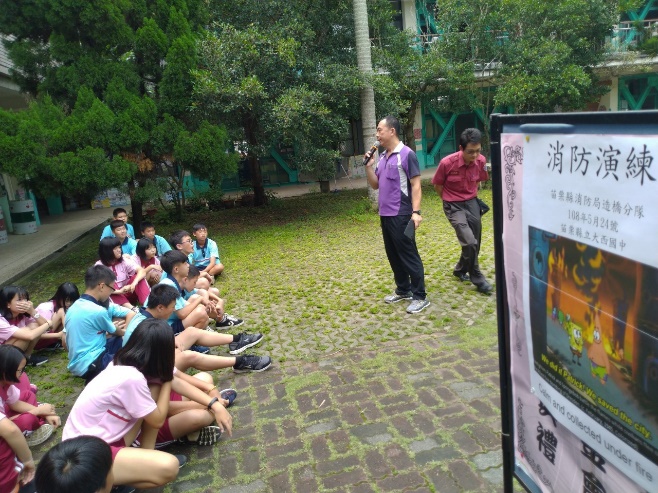 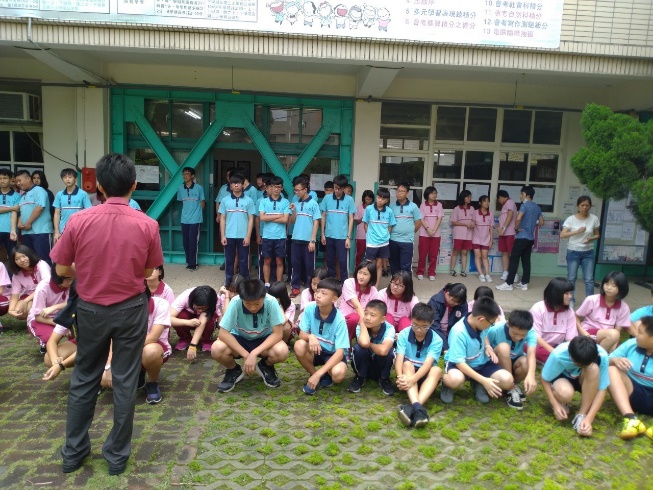 苗栗縣消防局造橋分隊介紹如何防範火災苗栗縣消防局造橋分隊介紹如何防範火災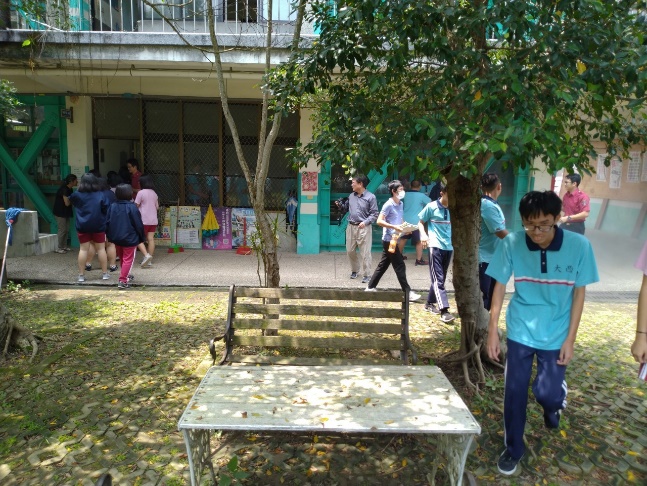 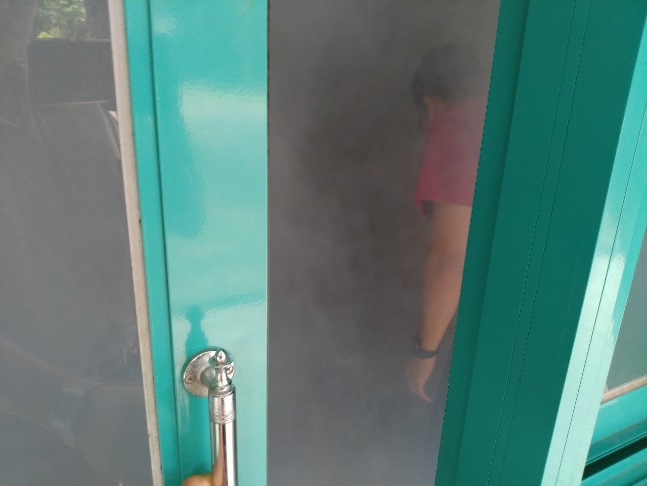 煙霧體驗煙霧體驗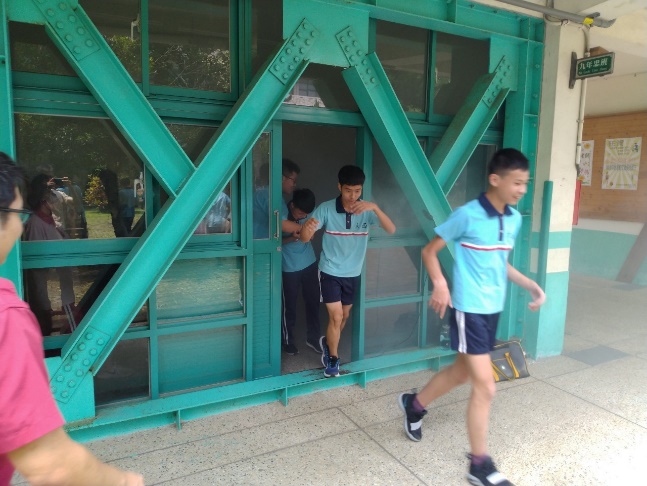 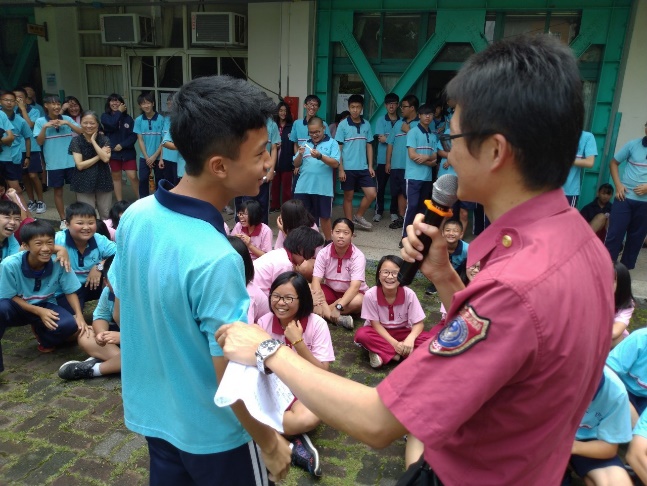 煙霧體驗有獎徵答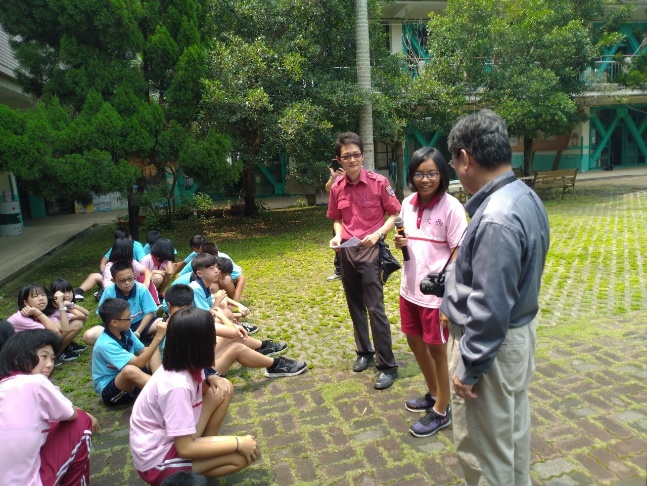 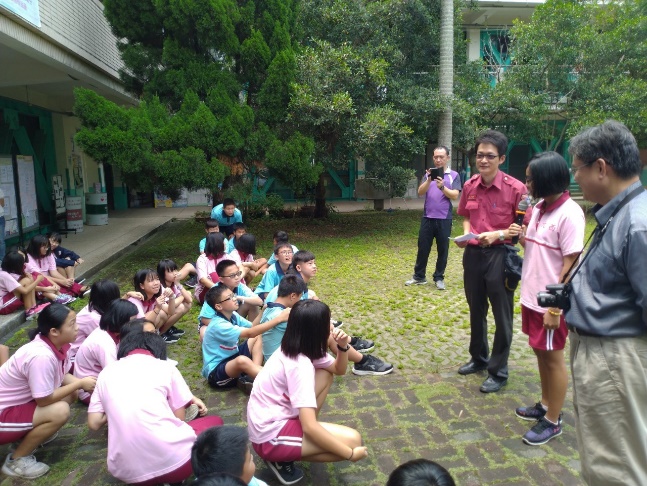 有獎徵答有獎徵答